Hoagie Sale Fundraiser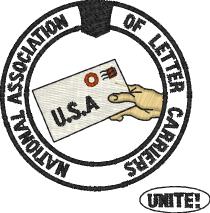 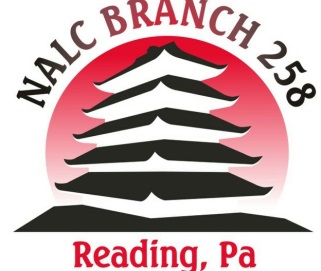 Benefits the Beck & Bear Scholarship FundsAll hoagies are LARGE, on HARD rolls, and cost $7.00 each.Order & money are due by Tue. May 17th. Hoagies will be made & distributed on Fri. May 20th.Thanks to Frank’s Pizza for making this fundraiser happen!Name(first & last)Ham $7Turkey $7Italian $7With CheeseLettuceTomatoOnionPepper SpreadMayoOil and VinegarTotal Amount Due123456789101112131415161718